附件：立言楼前广场实景照片和广场位置尺寸平面示意图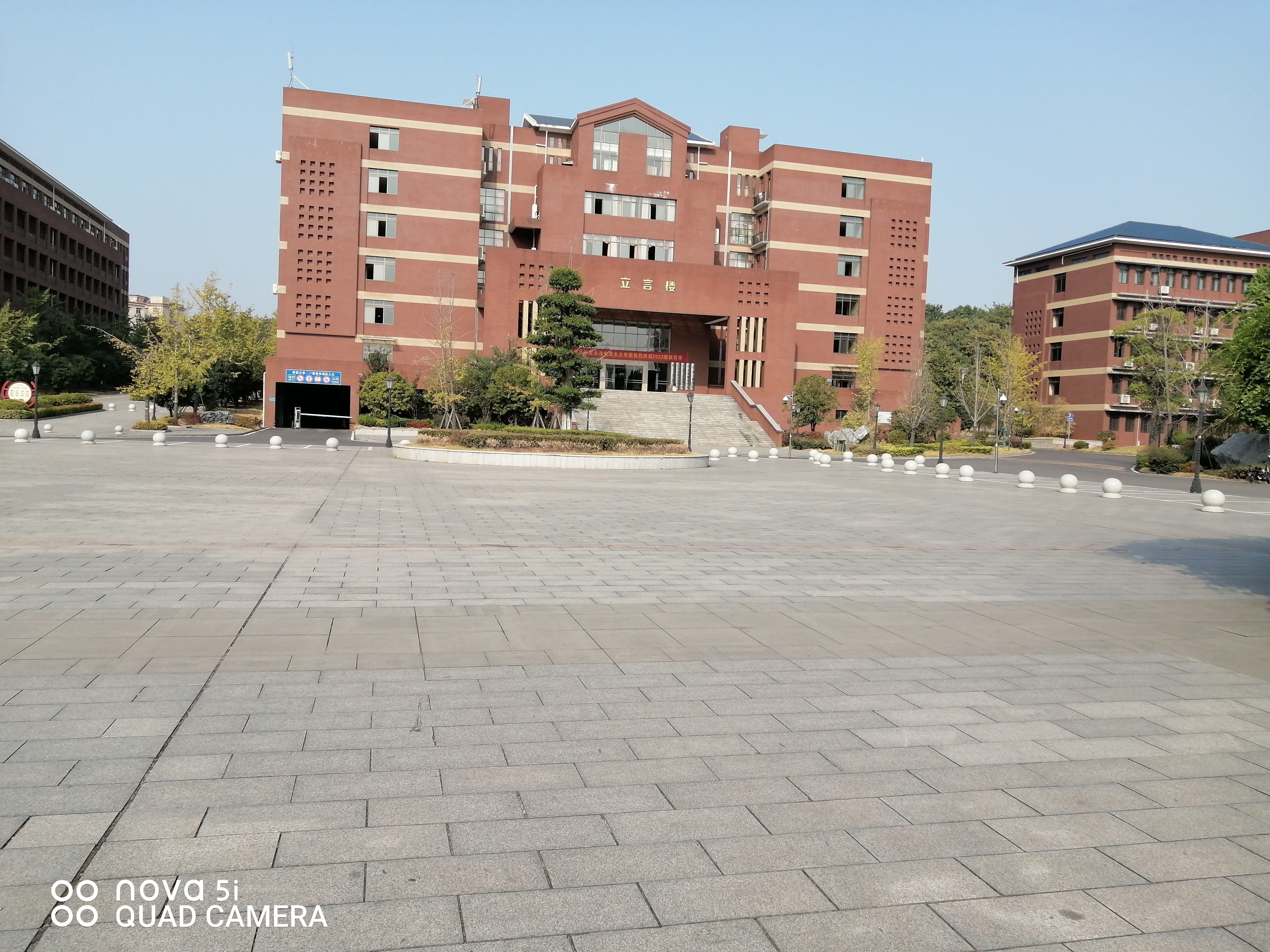 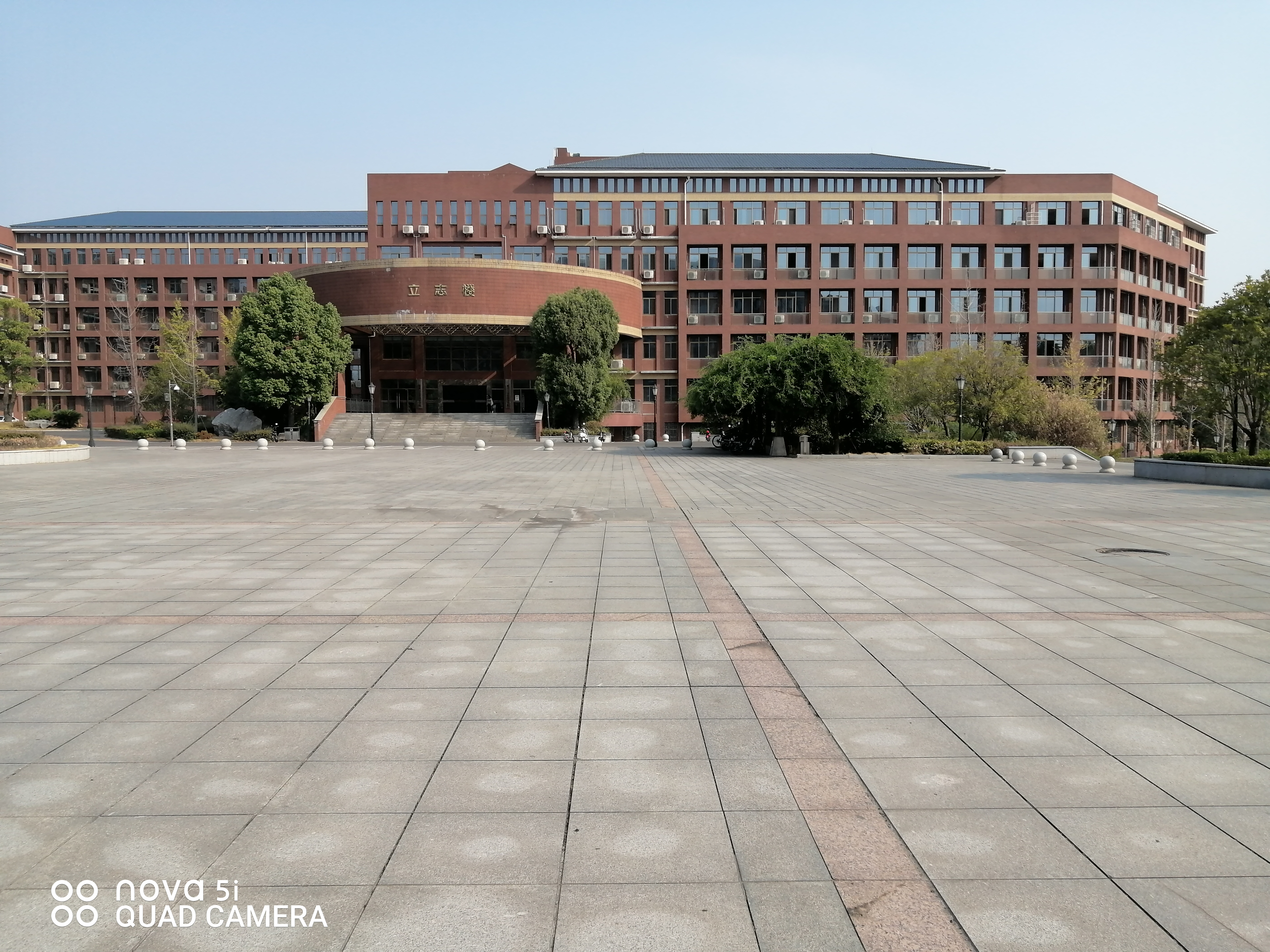 立言楼正面                                        立志楼正面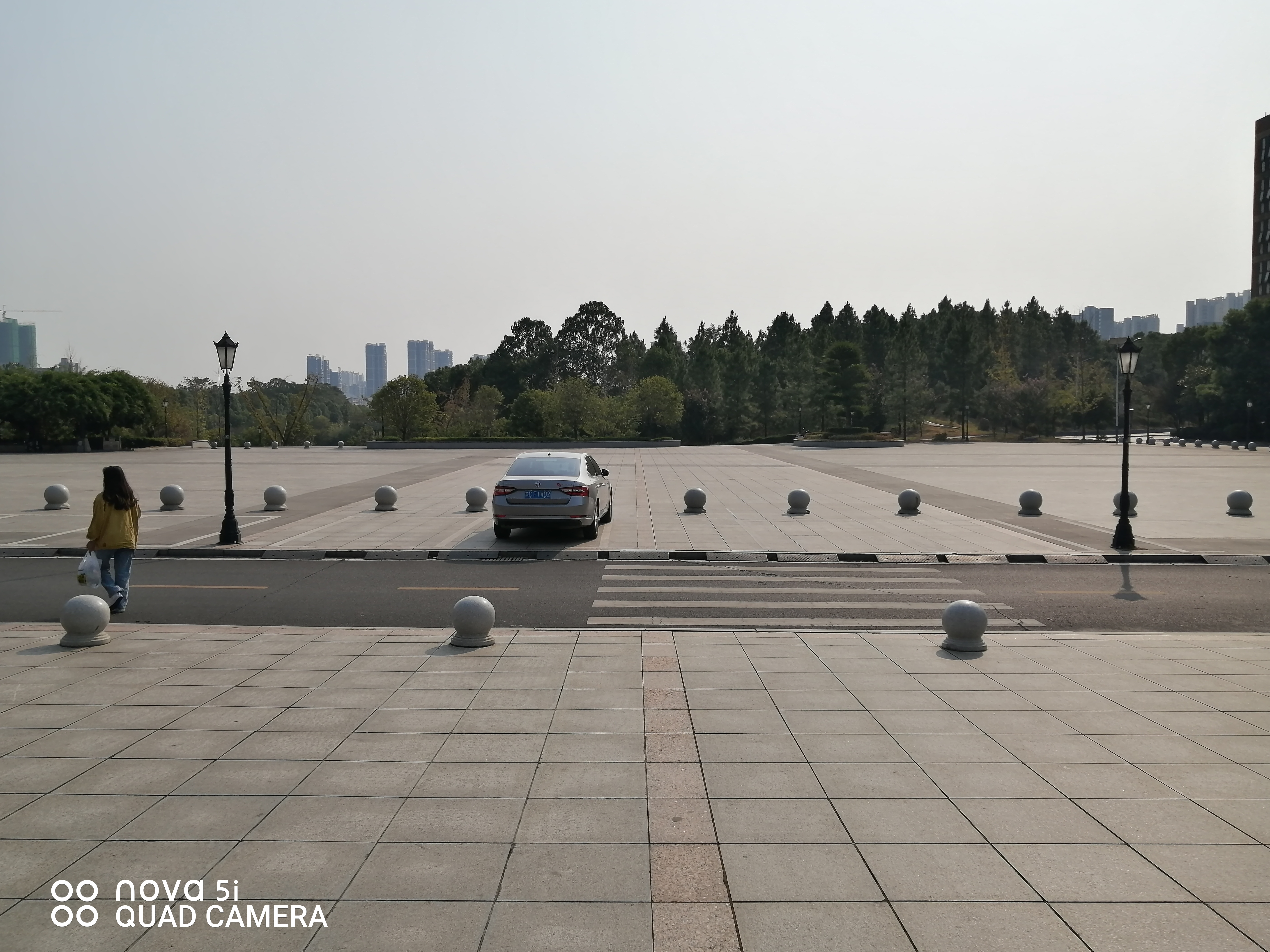 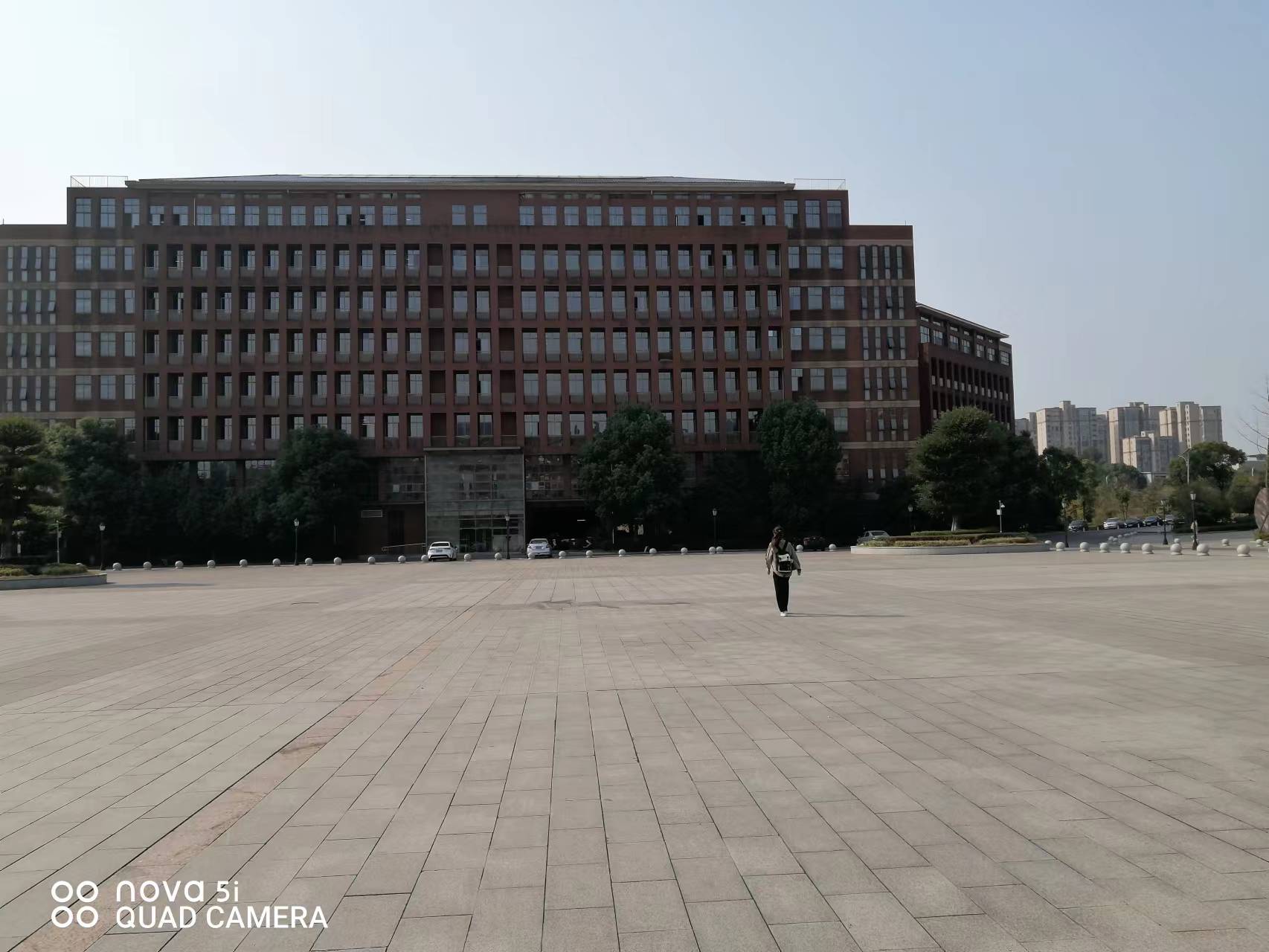 立德楼背面                                         广场开阔面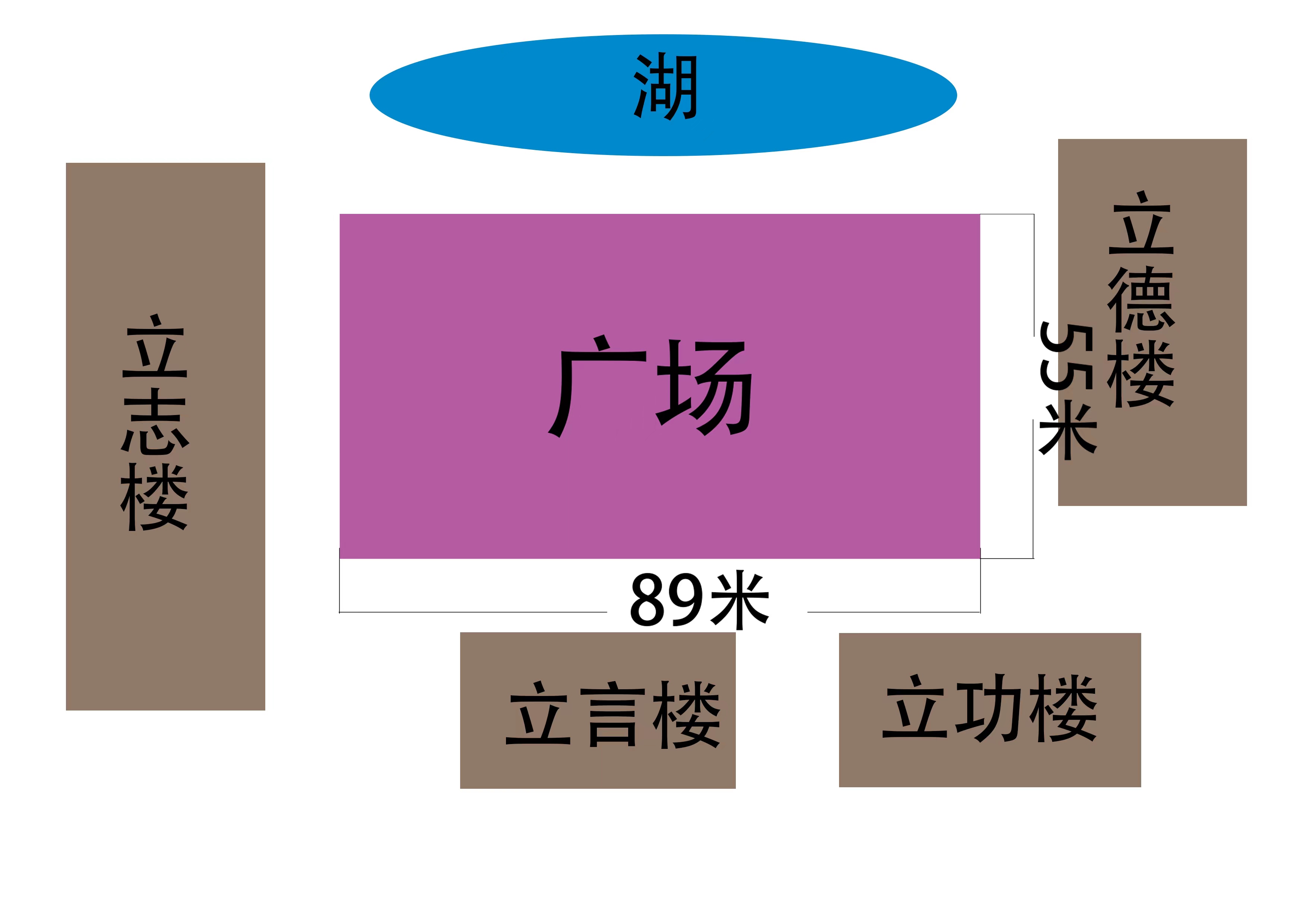 